Supplemental Fig. 1. Weighted prevalence of thyroid function status by body weight change: (A) male (B) female.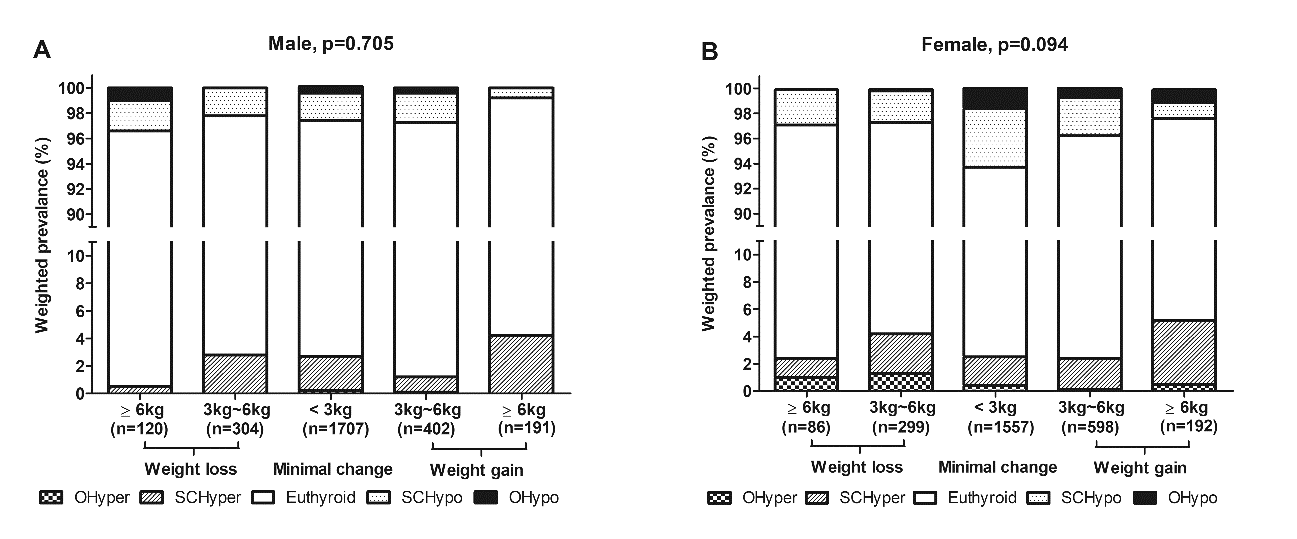 